Ознакомитесь с текстом ведения группы, опубликованном на сайте coda.org.ru в разделе Материалы.Обновите расписание. Сообщите о желании создать группу служащему, выкладывающему расписание, и попросите добавить её в расписание. Если вы хотите провести спонтанную группу, то добавление в расписание не требуется.Создайте группу в Skype или Telegram. Читайте - Как создать групповой чат в Скайпе для рабочего стола? Как создать групповой беседы в Скайп на мобильном устройстве или планшетном ПК?Скопируйте ссылку на чат: Нажмите на названии группы > Ссылка для присоединения к группе > Копировать в буфер обмена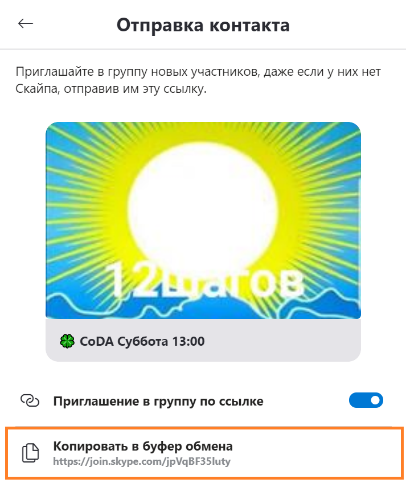 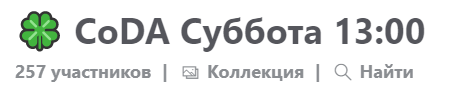 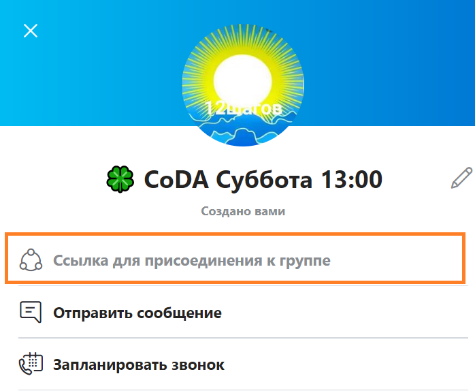 Поделитесь ссылкой на ваш чат в группах для общения за некоторое время до начала собрания (например, за 30 минут):CoDA Общение и поддержка в SkypeCoDA онлайн - Анонимные Созависимые в TelegramПопросите Вас присоединить к Skype-группе, если у вас нет доступа.Начните звонок, например за 3 минуты до начала, чтобы у участников была возможность присоединиться к началу. Примечание: со временем количество людей в вашей группе может превысить 25 человек и кнопка начала звонка может исчезнуть. В этом случае наберите сообщение /golive и отправьте его в чате вашей группы для начала звонка.